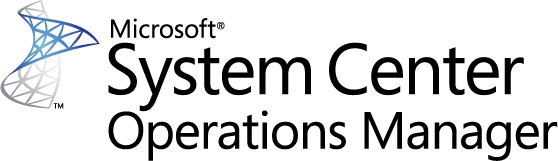 Active Directory Federation Services Management Pack Guide Microsoft CorporationPublished: October 2021 Send suggestions and comments about this document to systemcenterfeedback@microsoft.com Please include the Management Pack guide name with your feedback.CopyrightInformation in this document, including URL and other Internet Web site references, is subject to change without notice. Unless otherwise noted, the companies, organizations, products, domain names, e-mail addresses, logos, people, places, and events depicted in examples herein are fictitious. No association with any real company, organization, product, domain name, e-mail address, logo, person, place, or event is intended or should be inferred. Complying with all applicable copyright laws is the responsibility of the user. Without limiting the rights under copyright, no part of this document may be reproduced, stored in or introduced into a retrieval system, or transmitted in any form or by any means (electronic, mechanical, photocopying, recording, or otherwise), or for any purpose, without the express written permission of Microsoft Corporation. Microsoft may have patents, patent applications, trademarks, copyrights, or other intellectual property rights covering subject matter in this document. Except as expressly provided in any written license agreement from Microsoft, the furnishing of this document does not give you any license to these patents, trademarks, copyrights, or other intellectual property.© 2017 Microsoft Corporation. All rights reserved.Microsoft, MS-DOS, Windows, Windows Server, and Active Directory are either registered trademarks or trademarks of Microsoft Corporation in the United States and/or other countries.All other trademarks are property of their respective owners. Revision HistoryContentsIntroduction to the AD FS Management Pack	6Supported Configurations	6Getting Started	7Before You Import the Management Pack	7Files in This Management Pack	7How to Import the AD FS Management Pack	8Initial Configuration	8Create a New Management Pack for Customizations	8Perform Discoveries for Monitored Components	8Optional Configuration	9Security Considerations	10Low-Privilege Environments	10Understanding Management Pack Operations	10Objects That the AD FS Management Pack Discovers	10Classes	11Key Monitoring Scenarios	12Token-Issuance Failures Scenario	12Token-Acceptance Failures Scenario	18Trust Management Failures Scenario	21Windows Internal Database (WID) Synchronization Failures Scenario	23Certificate Management Failures Scenarios	24General Federation Server Failures Scenario	24Device Registration Service	27Known Issues	27Appendix: Scripts	28Introduction to the AD FS Management PackThe Active Directory Federation Services (AD FS) Management Packs provide both proactive and reactive monitoring of your AD FS deployment for the federation server. The management pack monitors events that the AD FS Windows service records in the AD FS event logs, and it monitors the performance data that the AD FS performance counters collect. It also monitors the overall health of the AD FS system and the federation passive application, and it provides alerts for critical issues and warning issues. This management pack includes monitoring servers running the AD FS role on Windows Server 2016 and above. Due to the architectural changes in AD FS, this Management Pack will not be able to monitor earlier versions of AD FS servers. With this management pack, the discovery of servers running AD FS on Windows Server 2016 and above is enabled.Document VersionThis guide was written based on the 10.0.3.2 version of the AD FS Management Pack. Before you install the updated ADFS Management Pack (v10.0.3.2), remove any existing ADFS Management Packs.Getting the Latest Management Pack and DocumentationYou can find the AD FS Management Pack in the System Center Marketplace (http://go.microsoft.com/fwlink/?LinkId=82105).Supported ConfigurationsThis management pack requires System Center Operations Manager 2016 and System Center Operations Manager 2019.refer below links:SCOM 2019 :  System requirements for System Center Operations Manager | Microsoft DocsSCOM 2016 : System requirements for System Center Operations Manager | Microsoft DocsThe Active Directory Federation Services (AD FS) Management Pack is supported on the operating system configurations in the following table.All support is subject to the Microsoft overall Help and Support (http://go.microsoft.com/fwlink/?Linkid=26134).Getting StartedThis section describes the actions that you should take before you import the Active Directory Federation Services (AD FS) Management Pack, any steps that you should take after you import the AD FS Management Pack, and information about customizations. Before You Import the Management PackBefore you import the Active Directory Federation Services (AD FS) Management Pack, take the following actions:	Before you install the updated ADFS Management Pack (v10.0.3.2), remove any existing ADFS Management Packs.	Install System Center Operations Manager 2016 or later. Files in This Management PackThe Active Directory Federation Services (AD FS) Management Pack includes the following files:Microsoft System Center MP for ADFS.msiMicrosoft System Center MP for ADFS (CHS).msiMicrosoft System Center MP for ADFS (CHT).msiMicrosoft System Center MP for ADFS (CSY).msiMicrosoft System Center MP for ADFS (DEU).msiMicrosoft System Center MP for ADFS (ESN).msiMicrosoft System Center MP for ADFS (FRA).msiMicrosoft System Center MP for ADFS (HUN).msiMicrosoft System Center MP for ADFS (ITA).msiMicrosoft System Center MP for ADFS (JPN).msiMicrosoft System Center MP for ADFS (KOR).msiMicrosoft System Center MP for ADFS (NLD).msiMicrosoft System Center MP for ADFS (PLK).msiMicrosoft System Center MP for ADFS (PTB).msiMicrosoft System Center MP for ADFS (PTG).msiMicrosoft System Center MP for ADFS (RUS).msiMicrosoft System Center MP for ADFS (SVE).msiMicrosoft System Center MP for ADFS (TRK).msiHow to Import the AD FS Management PackFor instructions about importing a management pack, see How to install an Operations Manager Management Pack (https://technet.microsoft.com/en-us/library/hh212691(v=sc.12).aspx).After the Active Directory Federation Services (AD FS) Management Pack is imported, create a new management pack in which you store overrides and other customizations.Initial ConfigurationAfter the Active Directory Federation Services (AD FS) Management Pack is imported, follow these procedures to finish your initial configuration:1.	Create a new management pack in which to store overrides and other customizations. 2.	Perform discoveries for monitored components.Create a New Management Pack for CustomizationsMost vendor management packs are sealed so that you cannot change any of the original settings in the management pack file. However, you can create customizations, such as overrides or new monitoring objects, and save them to a different management pack. By default, System Center Operations Manager saves all customizations to the Default Management Pack. As a best practice, you should instead create a separate management pack for each sealed management pack that you want to customize.Creating a new management pack for storing overrides has the following advantages: 	It simplifies the process of exporting customizations that were created in your test and preproduction environments to your production environment. For example, instead of exporting the Default Management Pack that contains customizations from multiple management packs, you can export just the management pack that contains customizations of a single management pack. 	You can delete the original management pack without first having to delete the Default Management Pack. A management pack that contains customizations depends on the original management pack. This dependency requires you to delete the management pack with customizations before you can delete the original management pack. If all your customizations are saved to the Default Management Pack, you must delete the Default Management Pack before you can delete an original management pack.	It is easier to track and update customizations to individual management packs.For more information about management packs What is an Operations Manager Management Pack (https://technet.microsoft.com/en-us/library/hh212794(v=sc.12).aspx). Perform Discoveries for Monitored ComponentsYou must configure the Agent or Operation Manager server so that it has the permission to perform discoveries for the components that are monitored. When you do this, ensure that both the Agent and Operation Manager have the Allow this server/agent to act as proxy and discover managed objects on other computers option enabled.To configure the Agent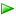 To configure the Operation ManagerOptional ConfigurationEnable monitoring of authorization rulesDepending on how Active Directory Federation Services (AD FS) was deployed in your organization, you may want to enable the ability to monitor how authorization claim rules are working in your organization. Microsoft assumes that administrators, before putting AD FS into production, configured the user authorization claim rules properly, and any denial of access that users experience is a result of the authorization claim rules that were configured. The following rules are disabled by default in the AD FS management pack:	On Behalf Of Authorization Error	Caller Authorization Error	Act As Authorization ErrorYou can enable these rules by performing the following procedure. To enable rulesSecurity ConsiderationsYou may need to customize your Active Directory Federation Services (AD FS) Management Pack. Certain accounts cannot be run in a low-privilege environment, or they must have minimum permissions. Low-Privilege EnvironmentsSo that each of the client-side monitoring scripts can run successfully, the Action Account must be a member of the Administrators group or a Local System account on the Agent computer on which Active Directory Federation Services (AD FS) is running.Understanding Management Pack OperationsThis section provides additional information about the types of objects that the Active Directory Federation Services (AD FS) Management Pack discovers and about the classes that are involved. It also explains the concepts that are introduced in the Key Monitoring Scenarios section. Objects That the AD FS Management Pack DiscoversThe Active Directory Federation Services (AD FS) Management Pack discovers the object types in the following table for the federation server role. The Federation Server Seed object type is discovered when the federation server is installed on the monitored computer.For information about discovering objects, Objects the Management Pack Discovers (https://technet.microsoft.com/en-us/library/dd767419.aspx).ClassesThe following diagram shows the classes that are defined in the Active Directory Federation Services (AD FS) Management Pack.Abstract classesAbstract classes have no instances, and they exist only to act as a base class for other classes. With this in mind, the class Microsoft.ActiveDirectoryFederationServices.2016.FederationServer, and all the classes that it hosts, inherit from an abstract class named Microsoft.ActiveDirectoryFederationServices.2016.FederationServerBase. Both Microsoft.ActiveDirectoryFederationServices.2016.FederationServer and Microsoft.ActiveDirectoryFederationServices.2016.FederationServerBase inherit from another abstract class named Microsoft.ActiveDirectoryFederationServices.2016.ActiveDirectoryFederationServices.2016Base.Key Monitoring Scenarios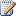 The following tables list the subscenarios for monitors/rules that the Active Directory Federation Services (AD FS) Management Pack has implemented for key higher-level monitoring scenarios. If there are failures in those scenarios or if a success event indicates a warning, an alert is generated. In some cases, the alerts are suppressed so that only one alert is generated when many failures/warnings with the same root cause occur. (See the Alert suppression column in the tables in this section.) For event-based monitors/rules, the event is counted before generating an alert for the intermittent failures. (See the Event counting column in the tables in this section.)Note Alert suppression applies only to rules. Event counting applies to only monitors. Token-Issuance Failures ScenarioThe monitors/rules in the following table monitor the token-issuance failures that are observed on the Federation Service for warning events that are related to token issuance.Token-Acceptance Failures ScenarioThe monitors/rules in the following table monitor the token acceptance failures in the Federation Service and other warning events. Some of the failures will cause token issuance to fail as well.Trust Management Failures ScenarioThe monitors/rules in the following table monitor the trust management failures in the Federation Service and other warning events.Windows Internal Database (WID) Synchronization Failures ScenarioThe monitors/rules in the following table monitor the Windows Internal Database (WID) synchronization failures on the federation server computer in the farm scenario.Certificate Management Failures ScenariosThe monitors/rules in the following table monitor the certificate management failures in the Federation Service.General Federation Server Failures ScenarioThe monitors/rules in the following table monitor the startup failures and other operation or configuration failures on the federation server computer or in the Federation Service.Device Registration ServiceThe monitors/rules in the following table monitor the health of the running status and privilege level checks for the Device Registration Service.Known IssuesThis section describes the known issues that are related to setting up the Active Directory Federation Services (AD FS) Management Pack. If you cannot set up the management pack properly, you may have to:	Run the commands net stop healthservice and net start healthservice at a command prompt on the MOM computer in situations in which you have reimported the management pack.	Disable IP version 6 (IPV6) on the agent computer that is running AD FS. For more information, see How to disable certain Internet Protocol version 6 (IPv6) components in Windows Vista, Windows 7, and Windows Server 2008. Appendix: ScriptsThe following table describes all the scripts that are included in the Active Directory Federation Services (AD FS) Management Pack.Release DateChangesOctober 2021Fixed: Duplicate instance issue,The MP has verified for Windows Server 2012 R2 & 2016 and above operating systems and branded as version agnostic June 2021Version agnostic support has been implemented Windows Server 2016 and aboveNovember 2018Fixed a bug in the SQL Configuration Database Unavailable monitor so that it works with non-default SQL portsJuly 2018Published updated guide to include missing revision historyMay 2018Fixed a bug where the ADFS role would be undiscovered if the ADFS service was stopped.March 2017AD FS MP 2016 Released; document updated to reflect the new MP version.ConfigurationSupportWindows Server 2016 and aboveYesWindows Server 2012 and 2012 R2Yes1.	Open the Operations Console of the Operation Manager. 2.	In the left panel, click the Administration tab. 3.	Click Device Management, and then click Agent Managed. 4.	In the right panel, click the agent that you want to configure, and then click Properties.5.	On the Agent Properties page, click the Security tab.6.	Make sure that the Allow this agent to act as a proxy and discover managed objects on other computers check box is selected. 1.	Open the Operations Console of the Operation Manager. 2.	In the left panel, click the Administration tab. 3.	Click Device Management, and then click Management Servers.4.	In the right panel, click the agent that you want to configure, and then click Properties.5.	On the Management Server Properties page, click the Security tab.6.	Make sure that the Allow this server to act as a proxy and discover managed objects on other computers check box is selected.1.	Open the Operations Console of the Operation Manager. 2.	Click the Authoring tab in the left panel. 3.	Click Management Pack Objects, and then click Rules. 4.	In the list of rules, locate the rule that you want to enable under Type: Token Issuance, right-click the rule, point to Overrides, point to Override the Rule, and then click For all objects of class: Token issuance. RoleObject typeFederation serverFederation Server SeedFederation serverAD FSFederation serverFederation ServiceFederation serverFederation ServerFederation serverAuthenticationFederation serverCertificate ManagementFederation serverTrust ManagementFederation serverOn-premises Device Registration ServiceFederation serverWID SyncFederation serverArtifact ServiceFederation serverToken AcceptanceFederation serverToken IssuanceSubscenarioRule/monitor nameAlert suppressionEvent countingArtifact: Failed to connect to the artifact database.Artifact Database Connection Open ErrorN/ANoArtifact: Failed to get artifacts from the artifact database.Artifact Database Get ErrorN/ANoArtifact: Failed to add artifacts to the artifact database.Artifact Database Add ErrorN/ANoArtifact: Failed to remove artifacts from the artifact database.Artifact Database Remove ErrorN/AIf the same failures happen at least 30 times within an hourArtifact: The Artifact service failed to start.Artifact Service Startup ExceptionN/ANoArtifact: The SAML artifact resolution service is not enabled for the relying party.Artifact Requested But Disabled ErrorSuppress if the failures are with the same relying partyN/AArtifact resolution request: The SAML artifact resolution endpoint is not configured, or it is disabled.Artifact Resolution Endpoint Not Configured ErrorSuppress if the same failures happenN/AArtifact resolution request: The SAML artifact resolution request specified an issuer that is not configured for the relying party.Artifact Resolution Service Identity Not Found ErrorSuppress if the failures are with the same relying partyN/AArtifact resolution request: The SAML artifact resolution request failed.Artifact Resolution FailedN/ANoArtifact resolution request: The Federation Service was unable to issue a token because the SAML artifact could not be resolved. Artifact resolution request that was made to the claims provider trust failed.SAML Artifact Resolution Request ErrorSuppress if the failures are with the same claims providerN/AArtifact resolution request: Claims provider does not have a SAML artifact resolution endpoint with the specified index configured. Artifact resolution failed.SAML Artifact Resolution Endpoint Not Found ErrorSuppress if the failures are with the same claims providerN/AAssertion Consumer Service: The SAML request specified an assertion consumer service index that is not configured on the relying party.Unmatched Assertion Consumer Service IndexSuppress if the failures are with the same relying party and the same assertion consumer service indexN/AAssertion Consumer Service: The assertion consumer service protocol binding endpoint specified in the SAML request is not configured on the relying party.Unmatched Assertion Consumer Service Protocol BindingSuppress if the failures are with the same relying party and the same assertion consumer service protocol bindingN/AAssertion Consumer Service: The assertion consumer service URL specified in the SAML request is not configured on the relying party.Unmatched Assertion Consumer Service URLSuppress if the failures are with the same relying party and the same assertion consumer service URLN/AAssertion Consumer Service: The assertion consumer service endpoint specified in the SAML request is not configured on the relying party.Assertion Consumer Service Endpoint Was Not ConfiguredSuppress if the failures are with the same relying partyN/AAssertion Consumer Service: The relying party is not configured with SAML assertion consumer services.Configuration Missing SAML Assertion Consumer Services ErrorSuppress if the failures are with the same relying partyN/AAttribute store: The attribute store that is configured in the Federation Service could not be loaded.Attribute Store Load FailureSuppress if the failures are with the same attribute storeN/AAttribute store: An error occurred during an attempt to execute a query to the SQL attribute store.SQL Attribute Store Query Execution ErrorSuppress if the failures are with the same SQL attribute store and the same queryN/AAttribute store: A processing error occurred in the attribute store or in the attribute store rule.Attribute Store Rule Processing ErrorN/ANoAuthorization: The Federation Service could not authorize token issuance for the caller on behalf of the subject to the relying party.On Behalf Of Authorization ErrorSuppress if the failures are with the same caller, the same subject, and the same relying partyN/AAuthorization: The Federation Service could not authorize token issuance for the caller to the relying party.Caller Authorization ErrorSuppress if the failures are with the same caller and the same relying partyN/ACertificate: The token-signing certificate for the relying party is not valid.Relying Party Signing Certificate Is Not ValidSuppress if the failures are with the same relying party and the same thumbprintN/ACertificate: The service account that the AD FS Windows Service uses does not have permission to the private key of its token-signing certificates and/or its token-decrypting certificates.Certificate Private Key Inaccessible ErrorN/ANoCertificate: An error occurred during an attempt to build the certificate chain for the relying party trust using the encryption certificate that was identified by a thumbprint.Relying Party Encryption Certificate ErrorSuppress if the failures are with the same relying party and with the same thumbprintN/ADomain controller: The Federation Service failed to find a domain controller in the domain.LDAP Lookup ErrorSuppress if the failures are with the same domain controllerN/AEndpoint: The WS-Metadata Exchange (MEX) endpoint that is used for authentication over SOAP and HTTP protocols is not reachable.MEX Endpoint Is UnreachableN/AN/AFederation passive: A communication error occurred during an attempt to get a token from the Federation Service.Federation Passive Service Communication ErrorN/ANoGlobal catalog server: The Federation Service failed to connect to a global catalog server.Global Catalog Server Connection ErrorSuppress if the failures are with the same global catalog serverN/AGlobal catalog server: The Federation Service failed to query a global catalog server.LDAP Global Catalog Server ErrorSuppress if the failures are with the same global catalog serverN/ALDAP server: The Federation Service failed to connect to an LDAP server.LDAP Connection ErrorSuppress if the failures are with the same LDAP serverN/ALDAP server: The Federation Service failed to query an LDAP server.LDAP Server Query ErrorSuppress if the failures are with the same LDAP serverN/ANameID policy: The federation server cannot process the SAML authentication request because the NameID policy that was specified in the authentication request cannot be satisfied.Unsupported NameID PolicySuppress if the failures are with the same relying party and the same NameID policyN/ASAML request: The Federation Service encountered an error while processing the SAML authentication request.SAML Request Processing ErrorN/ANoSecurity: The token that was used to authenticate the user or the request is signed with the signature algorithm, which is not the expected signature algorithm.Weak Signature Algorithm ErrorSuppress if the failures are with the same issuerN/ASecurity: The SAML artifact resolution request is signed with the signature algorithm, which is not the expected signature algorithm.Weak Signature Algorithm Error in Artifact Resolution RequestSuppress if the failures are with the same relying partyN/ASecurity: The SAML request is signed with the signature algorithm, which is not the expected signature algorithm.Weak Signature Algorithm Error in SAML RequestSuppress if the same failures happenN/ASecurity: The Federation Service could not satisfy a token request because the authentication type requirement for the relying party was not met.Invalid Authentication TypeSuppress if the failures are with the same relying party and the same authentication typeN/ASignature verification: The verification of the SAML message signature from message issuer failed.SAML Request Signature Verification ErrorSuppress if the failures are with the same message issuerN/ASignature verification: The artifact resolution service could not verify the request signature.Artifact Resolution Service Signature Verification ErrorSuppress if the same failures happenN/AWS-Trust request: The Federation Service encountered an error during an attempt to process the WS-Trust request.WS-Trust Request Processing ErrorN/ANoSubscenarioRule/monitor nameAlert suppressionEvent countingArtifact resolution request: The claims provider trust does not have the SAML artifact resolution service endpoint configured. SAML artifact resolution failed.Missing Artifact Resolution Service EndpointSuppress if the failures are with the same claims providerN/ACertificate: The token-signing certificate for the claims provider is not valid.Claims Provider Signing Certificate Is Not ValidSuppress if the failures are with the same claims provider and the same thumbprintN/ACertificate: Cannot find the certificate that is used to validate the token/message signature that was obtained from the claims provider. Token acceptance and token issuance failed.Claims Provider Signing Certificate Cannot Be FoundSuppress if the failures are with the same claims providerN/ACertificate: The encryption certificate of the claims provider is not valid. SAML logout failed.Claims Provider Encryption Certificate Is Not ValidSuppress if the failures are with the same claims providerN/AFederation passive: An error occurred during the processing of the SAML logout request.SAML Logout ErrorSuppress if the failures are with the same logout initiator identity and caller identityN/AFederation passive: The SAML Single Logout request does not correspond to the logged-in session participant.SAML Logout Name Identifier Not Found ErrorSuppress if the failures are with the same requester and the same name identifierN/ASignature verification: Failed to verify the signature of the artifact response from claims provider.Artifact Response Failed Signature CheckSuppress if the failures are with the same claims providerN/AToken reply detection: The SAML artifact resolution service encountered an error while trying to perform a token replay detection. Token replay detection failed.Token Replay Detection ErrorN/ANoToken validation: The token issuer that the key identifies does not match any known claims provider trusts that have been configured for this Federation Service.Unmatched Token IssuerSuppress if the failures are with the same claims providerN/AToken validation: The NotBefore attribute for the token that was received has a value that is set to a future time that has not yet occurred.Security Token Not Yet Valid ErrorSuppress if the same failures happenN/AToken validation: The audience URI that is specified in the token does not match acceptable identifiers of this Federation Service.Invalid Audience URISuppress if the same failures happenN/AToken validation: Token validation failed.Security Token Validation ErrorN/ANoToken validation: A security token was rejected because the specified IssueInstant was before the allowed time period.Invalid Issuance Instant ErrorN/ANoSubscenarioRule/monitor nameAlert suppressionEvent countingAuto-update: The automatic update of federation metadata for one or more trust configurations has been disabled while automatic monitoring has been enabled. Any future changes that are made in the partner organizations will no longer be committed automatically to the trust configurations on this Federation Service.Automatic Update of the Trust Was DisabledN/ANoAuto-update: The trust monitoring service automatically updated the trust successfully with the partner's published changes. However, some metadata was ignored.Successful Auto-Update with WarningSuppress if the failures are with the same trustN/AAuto-update: The trust monitoring service detected changes in the federation metadata of the trust, but it did not apply the changes automatically on the trust partner.Auto-Update Skipped with WarningSuppress if the failures are with the same trustN/AConfiguration database operation: The AD FS trust monitoring service encountered an error while writing to an object in the AD FS configuration database.Trust Monitoring Write ErrorN/AIf the same failure happens more than 3 times within 5 daysConfiguration database operation: An error occurred during an attempt to read data that is stored in the AD FS configuration database. Trust monitoring was aborted temporarily, but another attempt will be made automatically based on the monitoring interval value that was set for all trusts.Trust Monitoring Read ErrorN/AIf the same failure happens more than 3 times within 5 daysFederation metadata: The Federation Service failed to retrieve the federation metadata document.Trust Monitoring Retrieval ErrorN/AIf the same failure happens more than 3 times within 5 daysFederation metadata: The Federation Service failed to create the federation metadata document.Failed to Create Federation Metadata DocumentN/ANoFederation metadata: The Federation Service was unable to listen for requests to read the federation metadata document as the result of an unexpected error.Error Listening for Federation Metadata RequestsN/ANoFederation metadata: The trust monitoring service failed to read the federation metadata document.Federation Metadata Parsing ErrorN/AIf the same failure happens more than 3 times within 5 daysFederation metadata: The trust monitoring service failed to process the data in the metadata document.Federation Metadata Processing ErrorN/AIf the same failure happens more than 3 times within 5 daysGeneric error: An error occurred during the monitoring for a trust. Trust monitoring was aborted temporarily, but another attempt will be made automatically based on the monitoring interval value that was set for all trusts.Trust Monitoring Generic ErrorN/AIf the same failure happens more than 3 times within 5 daysSubscenarioRule/monitor nameAlert suppressionEvent countingSynchronization of the data that is stored on the primary federation server with the data on a secondary federation server did not occur.AD FS Configuration Database Sync ErrorN/AIf the same failures happen at least 3 times within 30 minutesAD FS 2.0 detected that the Federation Service has more than 100 trusts configured and that the data in the AD FS configuration database for this Federation Service is stored and synchronized using the Windows Internal Database technology.Synchronization Threshold ViolationSuppress if the same failures happenN/ASubscenarioRule/monitor nameAlert suppressionEvent countingThe Federation Service failed to load additional certificates.Additional Certificate Load ErrorSuppress if the failures are with the same thumbprintNoCertificate monitoring failed.Certificate Monitoring FailureN/ANoSubscenarioRule/monitor nameAlert suppressionEvent countingCertificate: The private key for the token-signing or token-decrypting certificate that is in the AD FS configuration database could not be accessed by the AD FS service account.AD FS  Windows Service Failed to Start Because of a Private KeyN/ANoCertificate: The certificate that is configured in the Federation Service configuration could not be found. The AD FS Windows Service failed to start.AD FS Windows Service Failed to Start Because of Missing CertificateN/ANoCertificate: The certificate that is identified by the thumbprint could not be found in the certificate store of Localmachine "My" store.Certificate Load WarningSuppress if the failures are with the same certificateNoCertificate: An error occurred during an attempt to build the certificate chain for the configuration certificate that is identified by the thumbprint. Certificate Validation FailureSuppress if the failures are with the same thumbprintNoCertificate: AD FS detected that one or more certificates in the AD FS configuration database must be updated manually because they are expired or will expire soon.Configuration Has Expired Certificates WarningN/ANoCertificate: AD FS detected that one or more of your trusts require their certificates to be updated manually because they are expired or will expire soon.Trusts Have Expired Certificates WarningN/ANoCertificate: The AD FS Windows Service failed to start because one of the configured certificates is not valid or has expired.AD FS Windows Service Failed to Start Because of Invalid CertificateN/ANoConfiguration: The required element in the AD FS service configuration file was missing. The AD FS Windows Service failed to start.AD FS Windows Service Failed to Start Because of a Missing Configuration ValueN/ANoConfiguration: The federation server failed to refresh its cache.Service Configuration Reload ErrorN/AIf the failures happen at least 3 times within 1 hourConfiguration database: The AD FS configuration database that is stored in SQL Server is unavailable.SQL Configuration Database  UnavailableN/ANoConfiguration database: The AD FS configuration database could not be loaded correctly. The AD FS Windows Service failed to start.AD FS Windows Service Failed to Start Because of Configuration Load ErrorN/ANoConfiguration database: Synchronization from the AD FS configuration database failed.Synchronization from Configuration Database FailedN/ANoConfiguration database: Failed to register notification to the SQL database with the connection string for the cache type.SQL Notification Registration ErrorN/ANoService: The AD FS Windows Service was stopped on the federation server.AD FS Windows Service Stopped on the Federation ServerN/ANoService restart: An error occurred during an attempt to restart the subservice.Service Host Restart ErrorN/ANoSPN registration: The SPN of the AD FS service account is not registered correctly in Active Directory.SPN Not RegisteredN/ANoUnexpected exception: The Federation Service encountered an unexpected exception error that resulted in the AD FS Windows Service being stopped.Unhandled Exception ErrorN/ANoSubscenarioRule/monitor nameAlert suppressionEvent countingService it is up and running.Is DRS Service Running N/ANoError in the access rights to the audit when the Device Registration Service attempts to access it for the write operationsInsufficient privileges writing to audit logN/ANoScriptPurposeRule/TaskFederationServerDiscovery.ps1Runs on the federation server computer and checks for federation server discoveryFederation Server discoveryFederationServerRemoteSQLServerPing.ps1Runs on the federation server computer and does a network ping on the SQL Server computer that hosts the AD FS configuration databaseSQL Configuration Database UnavailableFederationServerSPNCheck.ps1Runs on the federation server and checks if the correct SPN is configured for the AD FS service accountSPN Not RegisteredFederationServerMEXEndpointCheck.ps1Runs on the federation server computer and queries the MEX endpoint in the Federation ServiceMEX Endpoint Is Unreachable